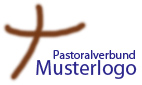  Was muss ich tun?Lassen Sie sich bei der Übernahme der Aufgabe „Internetauftritt pflegen“ durch den IT-Dienstleister oder eine andere fachkundige Person ausführlich informierenGibt es eine Anleitung? Wenn ja, eignen Sie sich diese an (lesen, ausprobieren, …)Wenn nicht, schreiben Sie die Arbeitsschritte, die für die Pflege notwendig sind, aufSprechen Sie mit Ihrem Pfarrer/Pfarrteam ab, welche Inhalte Sie regelmäßig überprüfen und aktualisieren sollenSprechen Sie ab, wer Ihnen Inhalte zum Einstellen auf die Homepage gibt/schicktPflege der Homepage Was muss ich beachten? Weitere Informationen:Wer hilft bei der Gestaltung des Internetauftritts? Ansprechpartner für Anfragen ist die Presse- und Informationsstelle im Erzbischöflichen Generalvikariat. Bitte wenden Sie sich an die Internetredakteurin Frau Christiane Christiansen, Tel. 05251 125-1307, Mail:christiane.christiansen@erzbistum-paderborn.deÖffentlichkeitsarbeit gestaltenChecklisteChecklisteTätigkeitenerledigtInformationen zum Einstellen auf die Homepage entgegennehmenAktuelle Informationen zu Gottesdiensten aus der Planung entnehmenMindestens ein- bis zweimal wöchentlich aktuelle Informationen einstellenRegelmäßig die Homepage auf Aktualität prüfen und ggf. Veranstaltungshinweise nach Zeitablauf löschen.Abgesprochenes Vorgehen zu diesem Arbeitsbereich:Abgesprochenes Vorgehen zu diesem Arbeitsbereich:1.2.3.4.5.6.